令和４年度　兵庫楽農生活センター「有機農業塾」受講申込書令和４年　　月　　日公益社団法人 ひょうご農林機構兵庫楽農生活センター長　様以下のとおり「令和4年度 有機農業塾」の受講を申し込みます。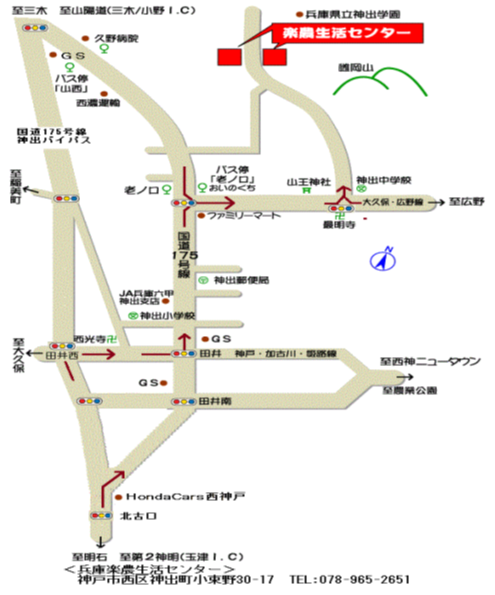 ※個人情報の取扱いご記入いただいた全ての個人情報は、有機農業
塾の運営に関してのみ使用し、他の目的には
一切使用いたしません。<楽農生活センターへのアクセス>◆ 車をご利用の場合第二神明道路･玉津ＩＣより国道175号線を
北へ20分山陽自動車道･三木小野ＩＣより国道175号
線を南へ20分175号線｢老ノ口｣交差点を東に、次の交差点を
北へ◆ バスをご利用の場合ＪＲ明石駅から神姫バス(三木社方面行き)を
利用(約40分)し､｢老ノ口｣で下車、徒歩15分地下鉄西神中央駅から神姫バス(三木行き)を
利用(約17分)し､｢老ノ口｣で下車、徒歩15分ふりがな氏名生年月日年　　月　　日 [　　 歳]住所〒〒〒電話番号FAX番号携帯番号e-mail受講の動機〔 該当するところに○印を記入してください。〕有機農業(理論など)について学びたいから有機農業の基本的な栽培技術を学びたいから既に有機野菜づくりをしており、よりレベルアップを図りたいから有機野菜づくりをしようと思っているからいつか有機野菜づくりをしたいと思っているからその他（　　　　　　　　　　　　　　　　　　　　　　　　　　　　　　　）〔 該当するところに○印を記入してください。〕有機農業(理論など)について学びたいから有機農業の基本的な栽培技術を学びたいから既に有機野菜づくりをしており、よりレベルアップを図りたいから有機野菜づくりをしようと思っているからいつか有機野菜づくりをしたいと思っているからその他（　　　　　　　　　　　　　　　　　　　　　　　　　　　　　　　）〔 該当するところに○印を記入してください。〕有機農業(理論など)について学びたいから有機農業の基本的な栽培技術を学びたいから既に有機野菜づくりをしており、よりレベルアップを図りたいから有機野菜づくりをしようと思っているからいつか有機野菜づくりをしたいと思っているからその他（　　　　　　　　　　　　　　　　　　　　　　　　　　　　　　　）